Beacon of Hope ABA and Behavioral Consultation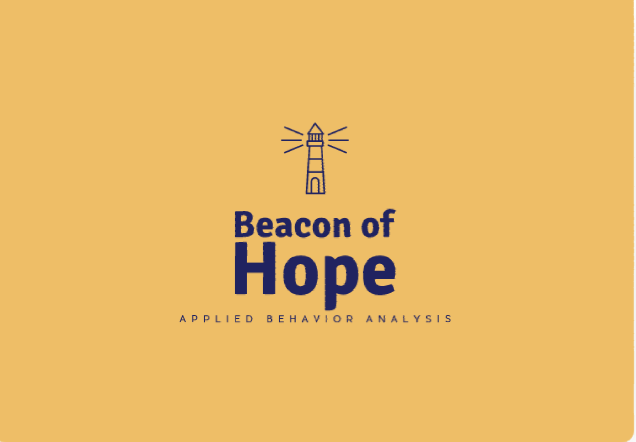                                                       BeaconofHopeABA@gmail.comRequest Beacon ServicesDiagnostic Information: (Submit a Picture of Front and Back of insurance card with intake paperwork)By clicking this box you are giving Beacon of Hope permission to use or disclose your protected health information (PHI) for treatment, payment and health care operations purposes.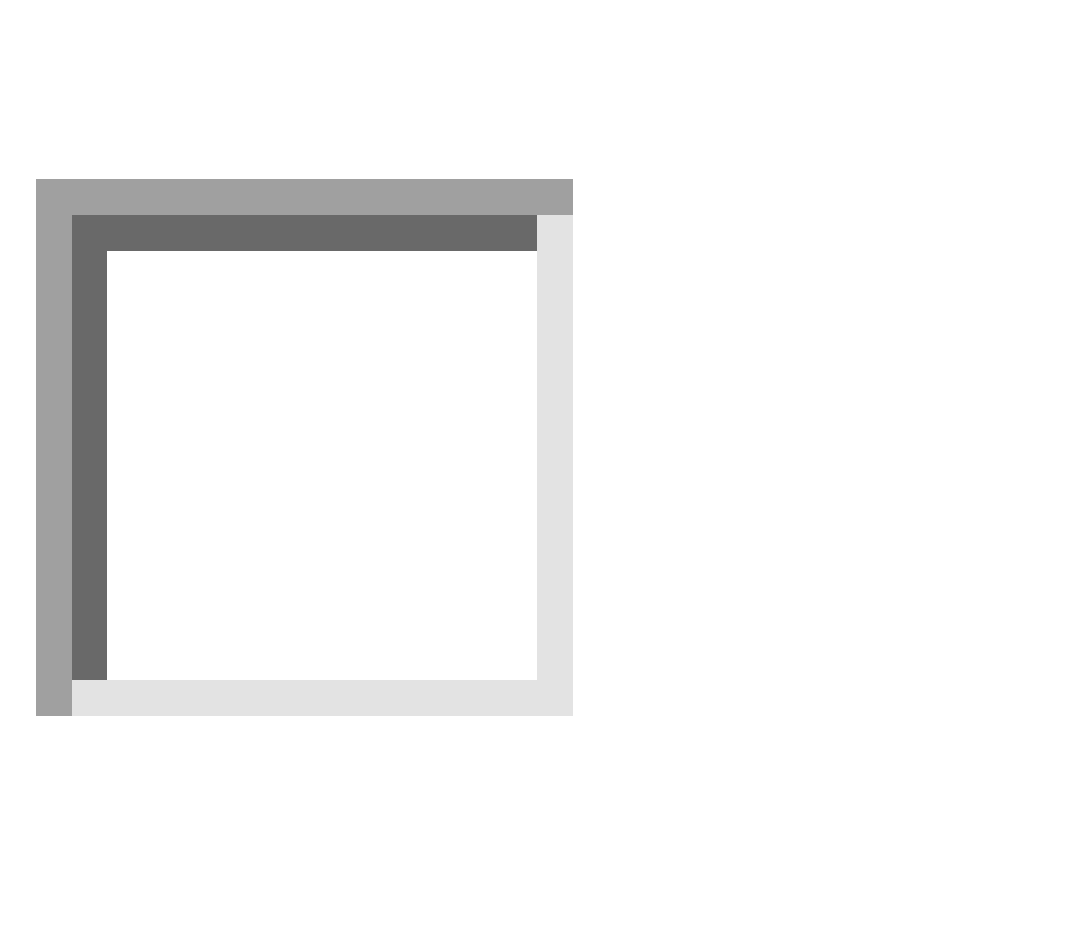 If you are unable to upload an image, please check this box and we will get in touch with you to help.Diagnostic Information:Medications:Food or Drug Allergies:    ☐  Yes       ☐   No(Send in the initial diagnostic report with intake forms)What Behaviors are you most concerned about reducing (i.e. tantrums, self-injury, aggression, non-verbal, etc)?Checklist for Authorization As soon as we receive your intake info, we will start working on the insurance authorization.  Once that is received, we will meet with you and your child to complete an assessment and write a behavior plan.  The insurance company will approve the behavior plan and then we start the therapy!Please call: (334) 477-4686 if you have any questions.☐    Initial Diagnostic Report (this is the official diagnosis document)☐    Prescription for BAS Therapy ☐    Front and Back of Insurance Card☐    Request for Beacon of Hope Services Form ☐    Assignment of Benefits and HIPAA Form Client Name:Client Gender:Male ☐  Female ☐Male ☐  Female ☐Date of Birth:Client’s Age:Primary Address:(Street, City, State, Zip Code)Email Address:Parent 1 Name:Parent 1 Phone:Parent 2 Name:Parent 2 Phone:OT   ☐    Yes     ☐      NoHours per weekAt school?☐ Yes  ☐ NoPT   ☐    Yes     ☐      NoHours per weekAt school?☐ Yes  ☐ NoSpeech   ☐    Yes     ☐      NoHours per weekAt school?☐ Yes  ☐ NoCoordination of Care will be provided as requested by parents by email, fax, or phone with all concerned providersCoordination of Care will be provided as requested by parents by email, fax, or phone with all concerned providersCoordination of Care will be provided as requested by parents by email, fax, or phone with all concerned providersCoordination of Care will be provided as requested by parents by email, fax, or phone with all concerned providersCoordination of Care will be provided as requested by parents by email, fax, or phone with all concerned providersWho does child live with?    ☐   Mother     ☐   Father    ☐   Other __________________Who does child live with?    ☐   Mother     ☐   Father    ☐   Other __________________Who does child live with?    ☐   Mother     ☐   Father    ☐   Other __________________Who does child live with?    ☐   Mother     ☐   Father    ☐   Other __________________Who does child live with?    ☐   Mother     ☐   Father    ☐   Other __________________Any cultural or spiritual preferences?Any cultural or spiritual preferences?Any cultural or spiritual preferences?Any cultural or spiritual preferences?Any cultural or spiritual preferences?Number and Age of Siblings in Home:Number and Age of Siblings in Home:Number and Age of Siblings in Home:Number and Age of Siblings in Home:Number and Age of Siblings in Home:☐     Private Pay                  ☐     Medicaid                   ☐    Other Insurance☐     Private Pay                  ☐     Medicaid                   ☐    Other Insurance☐     Private Pay                  ☐     Medicaid                   ☐    Other Insurance☐     Private Pay                  ☐     Medicaid                   ☐    Other Insurance☐     Private Pay                  ☐     Medicaid                   ☐    Other InsuranceInsurance Company NameInsurance Company NameInsurance Company NamePolicy#Group #Medicaid # (If Applicable)Medicaid # (If Applicable)Tricare (DOD # or Social Security #Tricare (DOD # or Social Security #Referring Physician:Date of Referral:Date of Referral:Mental Health Diagnosis:☐ ASD   ☐  Other (for ABA):  ☐ ASD   ☐  Other (for ABA):  ☐ ASD   ☐  Other (for ABA):  ☐ ASD   ☐  Other (for ABA):  Who diagnosed?Date Diagnosed: Additional Diagnoses:Primary Physician:MedicationDosageSymptom targeted by medicationSpecific AllergenPhysical ReactionEffect on BehaviorDoes reaction require immediate medical attention (i.e. epi pen or other)?